 Osnovna škola Kostrena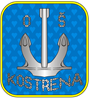 51221 Kostrena, Žuknica 1T(051) 289-768,F 289-769E ured@os-kostrena.skole.hrNa prijedlog tima za kvalitetu Osnovne škole Kostrena, Učiteljsko vijeće, Vijeće roditelja i Školski odbor suglasni su da kriteriji praćenja vladanja učenika u Osnovnoj školi Kostrena,  budu kako slijedi:1.	ODNOS PREMA RADU2.	ODNOS PREMA UČENICIMA3.	ODNOS PREMA UČITELJIMA I OSTALIM DJELATNICIMA4.	ODNOS PREMA ŠKOLSKOJ IMOVINI5.	ODNOS PREMA DRUŠTVENOM I PRIRODNOM OKRUŽENJU TE PREMA ZDRAVSTVENOJ ZAŠTITISvi učitelji, članovi Razrednog vijeća, minimalno tri puta tijekom nastavne godine bilježe vladanje pojedinog učenika i to:1.bilježenje – od 1.do.15.studenoga 2020.2.bilježenje – od 1.do 15.ožujka 2021.3.bilježenje -od 15.do 30 svibnja 2021.Svaki predmetni učitelj dužan je bilježiti svoje zapažanje o vladanju svakog učenika u razrednom odjelu u kojem predaje.  Bilješka vladanja unosi se Sat razrednog odjela.Navedeno je podloga za vrednovanje vladanja učenika.U Kostreni, 6.listopada 2020.UZORNODOBROLOŠEPozorno prati tijek sata i redovito se aktivno uključuje poštujući pravila uljudne komunikacije kako u školi, tako i u online okruženju.Uglavnom prati tijek sata i katkad se uključuje uglavnom poštujući pravila uljudne komunikacije kako u školi tako i u online okruženju.Treba pozornije pratiti tijek nastave te se češće uključivati poštujući pravila uljudne komunikacije kako u školi, tako i u online okruženju.Svakodnevno izvršava svoje obveze i dogovorene zadatke (domaće zadaće, donosi pribor za rad, opremu…).Uglavnom izvršava svoje obveze i dogovorene zadatke (domaće zadaće, donosi pribor za rad, opremu…)Potrebno ga je dodatno poticati na izvršavanje svojih obveza i dogovorenih zadataka jer ih učestalo ne izvršava.Samoinicijativno se javlja za obavljanje dodatnih zadataka i aktivno sudjeluje u svim školskim programima i projektima.Ne javlja se samoinicijativno za obavljanje dodatnih zadataka,već to čini na poticaj, a uglavnom dobiven zadatak i ne izvrši ili ga pak ne dovrši. Nevoljko sudjeluje u obveznim školskim programima i projektima.Potrebno je da učenik izvršava i/ili ne odbija izvršiti osnovne zadatke/ zaduženja, a dodatne ne potpuno odbacivati. Treba ga poticati na sudjelovanje u obveznim školskim programima i projektima.Poštuje dogovorena pravila.Postavljena pravila uglavnom poštuje.Često krši dogovorena pravila.Prihvaća odgovornost za svoje postupke.Ponekad ne prihvaća odgovornost za svoje postupke.Treba prihvaćati odgovornost za svoje postupkeU produženom boravku poštuje upute za rad, marljivo rješava zadatke i pristojno se ophodi prema učiteljici i drugim učenicima.Uglavnom poštuje upute za rad i rješava zadatke, ali treba uvježbavati pristojno ponašanje.Površno rješava zadatke, često ne poštujući upute za rad , treba razvijati kulturu ponašanja.UZORNODOBROLOŠENjeguje uvažavajući odnos prema vršnjacima, rado pomaže i pridonosi suradničkim vršnjačkim pristupom.Uz poticaj pomaže vršnjacima i njeguje vrijednosti tolerancije i suradništva.Treba razvijati odnos prihvaćanja i suradnje te primjerenog ponašanja prema drugim učenicima.Ne izaziva sukobe i u njima ne sudjeluje.Rijetko izaziva sukobe, ali ponekad u njima sudjeluje.Neprestano izaziva sukobe i često u njima sudjeluje.U učenju i radu, praćenju nastave i ostalim oblicima odgojnoobrazovnog rada rado pomaže drugim učenicima, posebice učenicima s teškoćama u učenju i svladavanju gradiva. Susretljiv je u suradnji s drugim učenicima, poštuje pravilatimskoga rada, uvažava tuđe ideje i mišljenje.U učenju i radu, praćenju nastave i ostalim oblicima odgojnoobrazovnog rada pomaže drugim učenicima na inicijativu i poticaj učitelja te nevoljko pomaže učenicima s teškoćama u učenju i svladavanju gradiva. Povremeno je susretljiv u suradnji s drugim učenicima, ne poštuje uvijek pravila timskoga rada te samo ponekad uvažavatuđe ideje i mišljenje.U učenju i radu, praćenju nastave i ostalim oblicima odgojnoobrazovnog rada ne pomaže drugim učenicima, a posebice odbija pomoći učenicima s teškoćama u učenju i svladavanju gradiva. Trebao bi biti susretljiviji u suradnji s drugim učenicima, trebao bi poštivati pravila timskoga rada te uvažavati tuđe ideje i mišljenje.Prihvaća i uvažava različitosti kod vršnjaka i ima visoku razvijenu toleranciju.Uglavnom poštuje prava i različitosti drugih učenika te ponekad iskazuje netoleranciju prema drugimučenicima, poštuje osobna, samo ponekad tuđa prava.Ne prihvaća i ne uvažava različitosti kod vršnjaka. Potrebno je, kod učenika, razvijati toleranciju.UZORNODOBROLOŠEU potpunosti poštuje pravila kulturnog ophođenja i pokazuje poštovanje u izravnim i neizravnim oblicima komunikacije.Uglavnom se kulturno odnosi prema učiteljima i djelatnicima škole, ali treba razvijati poštovanje i primjeren odnos u izravnim i neizravnim oblicima komunikacije.Treba primijeniti pravila pristojnog ponašanja, govorenja i odnosa prema učiteljima i djelatnicima škole u školskom prostoru i izvan njega.Ne ugrožava sigurnost i ugled učitelja te ostalih djelatnika škole.Ponekad svojim postupcima ugrožava sigurnost i ugled učitelja te ostalih djelatnika škole.Često svojim postupcima ugrožava sigurnost i ugled učitelja te ostalih djelatnika škole.Pozitivno reagira na zahtjeve koje postavljaju učitelji (u skladu s pravnim propisima i Kućnim redom škole).Ponekad se oglušuje na zahtjeve koje postavljaju učitelji (u skladu s pravnim propisima i Kućnim redom škole).Negativno reagira na zahtjeve koje postavljaju učitelji.UZORNODOBROLOŠEČuva školsku imovinu (učenika, škole, osobnu, društvenu...) i poštuje pravila Kućnog reda.Uglavnom čuva školsku imovinu (učenika, škole, osobnu, društvenu...) te uglavnom poštuje pravila Kućnog reda. Potrebno je ukazivati i podsjećati na isto.Često uništava školsku imovinu te krši pravila Kućnog reda i nakon upozorenja na ista.UZORNODOBROLOŠEDoprinosi ugledu škole u svim prigodama (susreti,smotre, ekskurzije, izleti, projekti, priredbe, sportska natjecanja...).Uglavnom se pristojno ponaša u prigodama.Treba ga poticati da svojim ponašanjem u prigodama ne narušava ugled škole.Posjeduje razvijenu ekološku svijest i ponaša se u skladu s tim (vodi računa o školskom interijeru i urednosti školskog okoliša, npr.za vrijeme marende).Djelomično je razvijena ekološka svijest (uglavnom vodi računa o školskom interijeru i urednosti školskog okoliša).Treba razvijati ekološku svijest (ne vodi računa o školskom interijeru i urednosti školskog okoliša).U školu dolazi primjereno odjeven.U školu ponekad dolazi neprimjereno odjeven.U školu često dolazi neprimjereno odjeven.